ТЕРРИТОРИАЛЬНАЯ ИЗБИРАТЕЛЬНАЯ КОМИССИЯ ЕТКУЛЬСКОГО РАЙОНАРЕШЕНИЕс. ЕткульВ связи с проведением 11 сентября 2022 года дополнительных выборов депутата Совета депутатов Бектышского сельского поселения Еткульского муниципального района шестого созыва по одномандатному избирательному округу № 4, в соответствии с частью 5 статьи 17 Закона Челябинской области  №36-ЗО от 29 июня 2006 года «О муниципальных выборах в Челябинской области», территориальная избирательная комиссия Еткульского района, на которую  в соответствии с постановлением избирательной комиссии Челябинской области № 11/188-7 от 19 мая 2022 года  возложено исполнение полномочий по подготовке и проведению выборов в органы местного самоуправления, местного референдума на территории Бектышского сельского поселения  Еткульского муниципального района, РЕШАЕТ:1. Возложить на территориальную избирательную комиссию Еткульского района, на которую в соответствии с постановлением избирательной комиссии Челябинской области № 11/188-7 от 19 мая 2022 года возложено исполнение полномочий по подготовке и проведению выборов в органы местного самоуправления, местного референдума на территории Бектышского сельского поселения Еткульского муниципального района, полномочия окружной избирательной комиссии по дополнительным выборам депутата Совета депутатов Бектышского сельского поселения Еткульского муниципального района шестого созыва по одномандатному избирательному округу № 4 (далее окружная избирательная комиссия).2. Использовать при исполнении полномочий окружной избирательной комиссии, указанной в пункте 1 настоящего решения, печать и бланк территориальной избирательной комиссии Еткульского района.3. Направить настоящее решение в избирательную комиссию Челябинской области для размещения в информационно-телекоммуникационной сети «Интернет».4. Контроль за исполнением настоящего решения возложить на председателя территориальной избирательной комиссии Еткульского района Т.А. Шилову.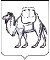 15 июня 2022 года№ 35/167-5О возложении полномочий окружной избирательной комиссии по дополнительным выборам депутата Совета депутатов Бектышского сельского поселения Еткульского муниципального района шестого созыва по одномандатному избирательному округу № 4Председатель комиссии                                                     Т.А. ШиловаСекретарь комиссииО.В. Шуховцева